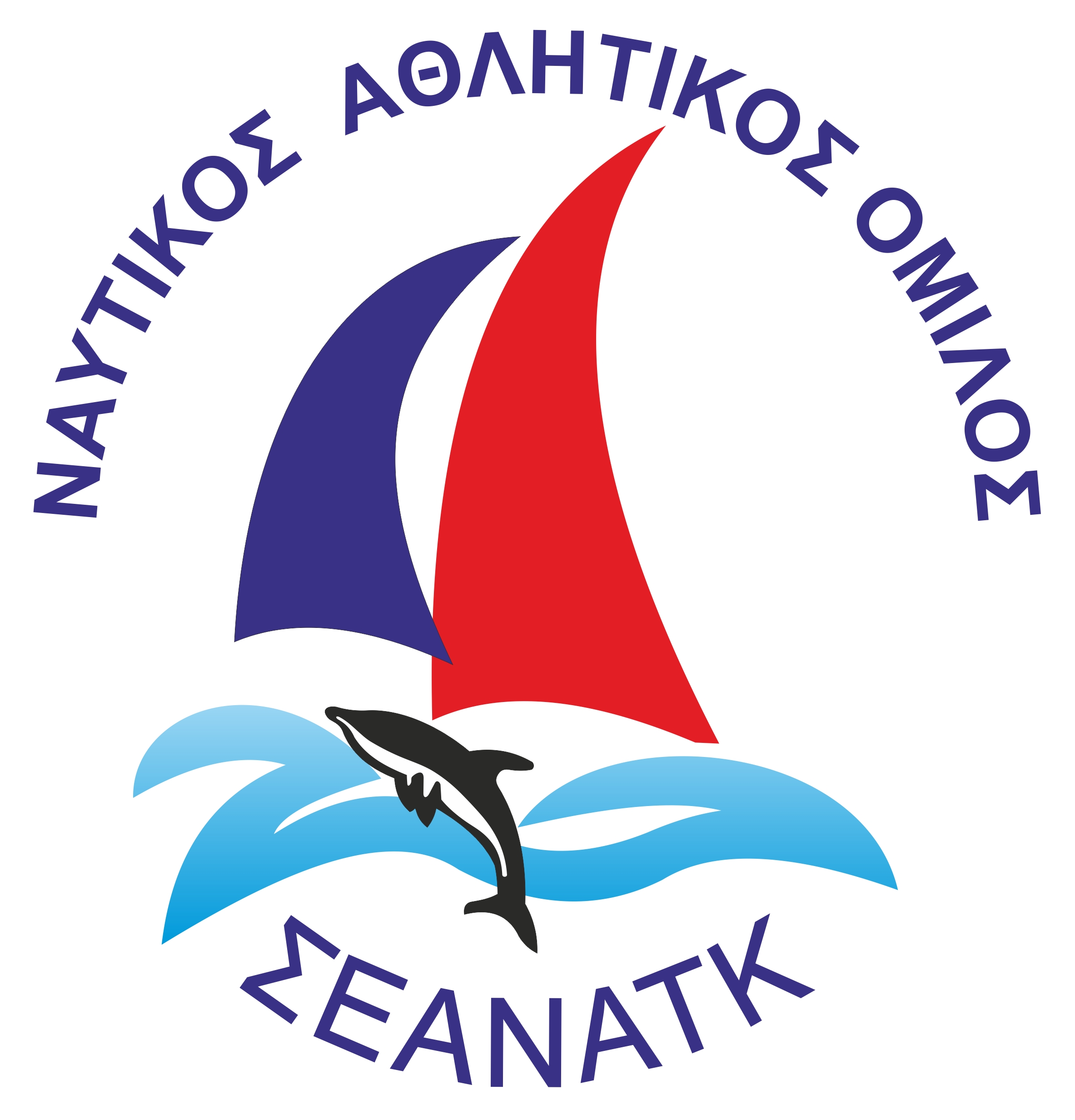 ΠΑΡΑΚΤΙΑ ΣΕΑΝΑΤΚ 2018 

14/7/2018RESULTS  - STARTING TIME 10:31   DISTANCE: 17.73 NM SCORING:  ToT – Coastal / Long DistanceClass :  ORC CLUB (CLUB1 TO CLUB3)Overall PosYacht NameSail NoDivisionFinish TimeElapsedCorrected1CHAMOGELO TOU PAIDIOUGRE-49704CLUB2+0 14:48:4004:17:3003:47:242VENTUSGRE-933CLUB1+0 14:30:5903:59:4903:48:173LINA IIGRE-1257CLUB2+0 14:44:5704:13:4703:49:334RITA IIIGRE-435CLUB2+0 14:53:5304:22:4303:50:345KOLOVOUTIGRE-876CLUB3+0 15:07:5204:36:4203:53:556ANAXGRE-1550CLUB1+0 14:37:5504:06:4503:55:557NINO IIIGRE-143CLUB2+0 14:51:1704:20:0703:56:008BLUE LINEGRE-49606CLUB1+0 14:42:4004:11:3003:58:409DIASGRE-1820CLUB1+0 14:46:0104:14:5104:01:0510YULI IIIGRE-1636CLUB1+0 14:52:3104:21:2104:03:5411ANEMOSGRE-1301CLUB1+0 14:54:3204:23:2204:04:1011ROZA IIGRE-1613CLUB1+0 14:52:3504:21:2504:04:1013POSEIDONGRE-883CLUB1+0 14:45:1004:14:0004:04:3014FILIRAGRE-1340CLUB1+0 14:57:4404:26:3404:13:3515ILIADAGRE-1198CLUB2+0 16:14:1405:43:0404:51:5716LYGEIAGRE-1224CLUB2+0 16:08:5405:37:4404:53:5417KATE MARY VGRE-1524CLUB3+0 16:34:1906:03:0905:00:5018ANEMOESSAGRE-3000CLUB1+0 15:58:5005:27:4005:02:4619RIC ET RACF-7850CLUB3+0 16:43:0506:11:5505:06:5920VASILIKIGRE-49595CLUB3+0 16:37:4206:06:3205:07:3821CHRISTINAGRE-1604CLUB1+0 16:08:3905:37:2905:12:1622SARAVAGRE-1339CLUB2+0 16:32:2206:01:1205:15:3723STAVENTOGRE-1528CLUB2+0 16:52:4106:21:3105:27:3924YPERIONGRE-847CLUB3+0 17:58:1507:27:0505:30:3225IASONASGRE-846CLUB3+0 17:59:1007:28:0005:39:0826KATERINAGRE-1122CLUB1+0 16:42:0206:10:5205:41:5927HOY HOYGRE-1609CLUB2+0 16:52:4906:21:3905:47:5028DELFINIGRE-49591CLUB3+0 18:27:3007:56:2006:04:0729MARILENAGRE-2318CLUB3+0 18:05:4407:34:3406:07:3130KYMO IIGRE-1193CLUB3+0 18:12:4207:41:3206:10:4531HARISGRE-1372CLUB3+0 18:08:0007:36:5006:12:4132ELISSOGRE-4424CLUB3DNF32CLYMENERSA-123CLUB3DNF32SEA PEARLGRE-1144CLUB2DNF32PERANGRE-1191CLUB2DNF32ARGONAFTIS IIGRE-49201CLUB2DNF32ALTER EGOGRE-280CLUB1DNC32SOTIRIS JUNIORGRE-1232CLUB2DNC